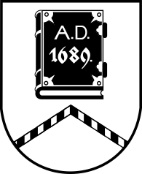 ALŪKSNES NOVADA PAŠVALDĪBAAPSTĀDĪJUMU AIZSARDZĪBAS KOMISIJASĒDE Nr.115.01.2024., plkst. 9:00Dārza ielā 11, Alūksnē, Alūksnes novadā, 2.stāvs, 216.telpaDarba kārtībā:Par koku ciršanu pašvaldības īpašumā Kolberģa iela 4, Alūksnē (Siseņu priedes).Par koku ciršanu pašvaldības īpašumā Kolberģa iela 9, Alūksnē (Helēnas parks).Komisijas priekšsēdētājas informācijas.